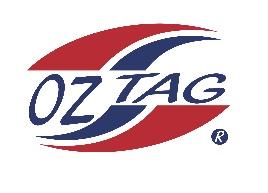  2023 Sutherland Under 12 Girls Representative Squad               Congratulations to the following players selected in the under 12 squad to represent Sutherland. Players will attend a compulsory training sessions on Friday (24/11/2022), before the team is finalised. The squad will then be finalised as 16 players and 4 shadows. Division: Under 12s Girls Coach/s: Britney Vella and Michael McCarthy Phone: 0435113045Email: Britney.vella1@gmail.comManager: N/APhone: N/AEmail: N/AName1Joscyln Lemke2Ruby Walker3Leah Fowler4Capri McCarthy5Jael McGregor6Lucy Watkins7Ella Beckett8Taylah Hunt9Beau Green10Riley Smith11Zara Wood12Halle Ferguson13Georgia Laverence14Mikayla Khan15Pippa Dowsett16Lylah Henderson 17Michaela Jenkins18Piper Brenton 19Ava Garvan20Ella Gardiner